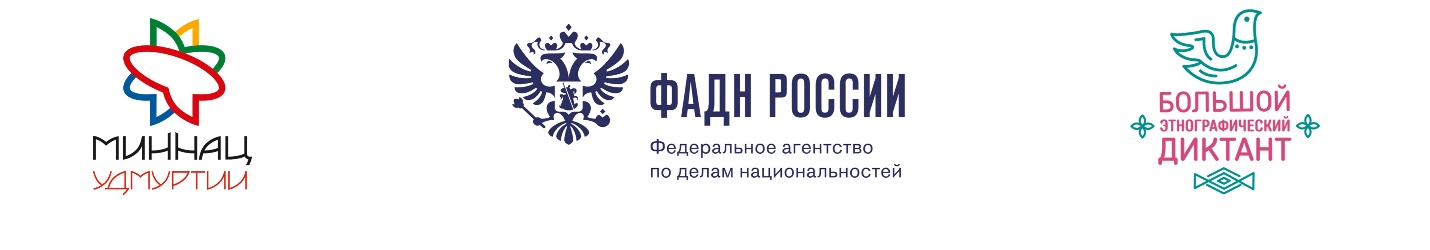 Пресс-релиз «Большой этнографический диктант»Большой этнографический диктант пройдет в Брянской областиВсероссийская акция «Большой этнографический диктант» пройдет в каждом субъекте Российской Федерации накануне Дня народного единства, 3 ноября. Участниками диктанта может стать любой желающий, владеющий русским языком, независимо от образования, социальной принадлежности, вероисповедания и гражданства в  возрасте от  15 лет.Диктант позволит оценить уровень этнографической грамотности населения, их знания о народах, проживающих в России, и привлечет внимание к этнографии как науке, занимающей важное место в гармонизации межэтнических отношений. Задания диктанта будут состоять из 30 вопросов. Участникам выдадут одинаковые по уровню сложности тестовые задания, которые будут состоять из двух частей: федеральных и региональных вопросов. Выполнить их нужно будет за определенное время. Общая сумма баллов, которые можно набрать за выполнение всех заданий – 100.Для тех, кто по каким-либо причинам не сможет проверить свои знания на региональных площадках, на сайте Большого этнографического диктанта  www.miretno.ru будет организовано онлайн-тестирование.В России масштабная акция проводится уже второй год подряд.Результаты диктанта, правильные ответы на задания и разбор типичных ошибок будут опубликованы на сайте www.miretno.ru  12 декабря 2017 года. По результатам всероссийской проверки знаний, в регионах будут сформулированы рекомендации по внесению изменений в учебные программы по этнографии. Подробную информацию о всероссийской акции «Большой этнографический диктант» можно узнать на сайте: www.miretno.ruОфициальная группа ВКонтакте: https://vk.com/miretno 	Группа ВКонтакте в Брянской области: https://vk.com/miretno_32Дополнительная информация по тел.: (4832)32-56-38, Коренкова Наталья НиколаевнаМеста проведения в Брянской области:г. Брянск:ФГБОУ ВО "Брянский государственный университет им. И.Г. Петровского"ГБУК Брянская областная научная универсальная библиотека им. Ф.И. ТютчеваБиблиотека №4 Централизованной системы общедоступных библиотекМБОУ «Гимназия №4» г. БрянскаМБОУ «Гимназия №7 г. Брянска имени Героя России С.В. Василёва»г. КлинцыМБОУ Клинцовская СОШ №9 г. Клинцыг. Новозыбков и Новозыбковский район:МБОУ СОШ №1" г. Новозыбкова имени дважды Героя Советского Союза Д.А. ДрагунскогоМБОУ "Гимназия" г. НовозыбковаМБОУ "СОШ №3" г. НовозыбковаМБОУ "СОШ №4 г. НовозыбковаМБОУ "СОШ №6 г. НовозыбковаМБОУ "СОШ №9 г. НовозыбковаМуниципальное учреждение "Новозыбковский районный отдел образования" г. Сельцо:МБОУ Сельцовская СОШ №4г. Стародуб и Стародубский район:МБОУ Стародубская средняя общеобразовательная школа №3МБУК Межпоселенческая районная библиотекаг. Фокино:МБУК" Библиотека г. Фокино"Брасовский район:МБОУ Локотская СОШ №2 имени Н.Ф. Струченкова Брянский район:МБОУ Гимназия №1 Брянского районаВыгоничский район:МБОУ Выгоничская СОШГордеевский район:МБОУ "Гордеевская СОШ" 17Дубровский район:МБОУ Дубровская № 2 СОШДятьковский район:МАУО "Дятьковская городская гимназия"Жирятинский район:МБОУ Жирятинская СОШ им. А.Ф. ВозликоваЖуковский район:МАОУ г. Жуковки "Лицей №1 им. Д.С. Езерского" Злынковский район:Злынковская районная библиотекаКарачевский район:Карачевский РДККлетнянский район:МБОУ Клетнянская СОШ № 1Климовский район:МБОУ Климовская СОШ №1МБУК "Климовская межпоселенческая центральная библиотека" Центральная детская библиотека Климовского районаКлинцовский район:МБОУ Коржовоголубовская СОШКомаричский район:МБОУ Комаричская СОШ №1Красногорский район:МБОУ Красногорская СОШ №1Мглинский район:МБОУ "Мглинская СОШ №1Навлинский район:МБОУ Гимназия №1 (п. Навля)МБОУ Навлинская СОШ № 1МБОУ Навлинская СОШ №2Погарский район:МБОУ Погарская СОШ №1МБОУ Погарская СОШ №2МБУК "Централизованная библиотечная система Погарского района"Почепский район:МАОУ Почепская СОШ № 1Рогнединский район:МБОУ Рогнединская СОШСевский район:МБУК "Центральная библиотечная система Севского муниципального района"МБУДО - ДДТ Севского муниципального районаСуземский район:РМУБК Суземская межпоселенческая центральная библиотека — библиотечное объединение имени писателя А.В. СофроноваСуражский район:ГБ ПОУ Суражский педагогический колледж им. А.С. ПушкинаТрубчевский район:Отдел образования администрации Трубчевского районаУнечский район:МОУ СОШ №3 г. УнечаОрганизаторами «Большого этнографического диктанта» выступают Федеральное агентство по делам национальностей и министерство национальной политики Удмуртской Республики.Организаторы Диктанта в Брянской области: Правительство Брянской области.